ANEXO 3 – TERMO DE COMPROMISSO DE PEEX.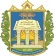 UNIVERSIDADE FEDERAL DO OESTE DO PARÁCOMITÊ GESTOR DOS PROGRAMAS INSTITUCIONAISEDITAL Nº 03/2019 – CGPRITS – PROGRAMA INTEGRADO DE ENSINO, PESQUISA E EXTENSÃO - PEEXTERMO DE COMPROMISSO DO BOLSISTA – PREENCHER NO COMPUTADOREu, XXXXXXX, estudante do curso XXXXXXXX, do Instituto ou Campus XXXXXXXXXX, na Universidade Federal do Oeste do Pará – Ufopa, portador do RG nº XXXXXX e CPF nº XXXXXX, fui selecionado (a) como BOLSISTA DO PEEX-GRADUAÇÃO, para o desenvolvimento do Plano de trabalho XXXXXXXXXXXXXXXXXXXXXXXXX, no Projeto XXXXXXXXXXXXXXXXXXXXXXXXX, orientado pelo(a) Professor(a) XXXXXXXXXXXXXXXX.COMPROMETO-ME a respeitar as seguintes cláusulas:Estar regularmente matriculado em curso de graduação da Universidade Federal do Oeste do Pará – Ufopa durante toda a execução do Plano de trabalho;Não possuir, no período de vigência da bolsa, vínculo empregatício ou bolsa de fomento proveniente de órgãos públicos ou estágio remunerado interno e/ou externo, exceto bolsa do Programa Nacional de Assistência Estudantil e Bolsa Permanência/Mec, geridas pela Pró-Reitoria de Gestão Estudantil, respeitando o teto e os critérios para acumulação de auxílios definido pela Portaria nº 186 GR/Ufopa, de 25 de abril de 2019, bem como demais exigências do Decreto 7.234, de 19 de julho de 2010.Não ter concluído outro curso de graduação, exceto os bacharelados interdisciplinares da Ufopa, desde que tenha prosseguido o percurso acadêmico;Executar adequadamente as atividades previstas do plano individual de trabalho;Apresentar relatório final, assinado pelo orientador, contendo as atividades desenvolvidas, conforme modelo e prazos estabelecidos pelo CGPrits, ou a qualquer tempo, conforme solicitado;Cumprir 20 (vinte) horas semanais na execução do plano de trabalho;Ser assíduo, pontual e agir de forma respeitosa e ética nas atividades do plano de trabalho e nos procedimentos administrativos;Participar da Jornada Acadêmica ou de outros eventos promovidos para fins de apresentação dos resultados alcançados na execução do seu plano de trabalho;Fazer referência à condição de bolsista nas publicações e trabalhos apresentados;No caso de desistência da bolsa, apresentar ao orientador e ao CGPrits o termo de desistência por requerimento pessoal e relatório das atividades realizadas;Devolver à Ufopa as bolsas recebidas indevidamente, por emissão de Guia de Recolhimento da União (GRU), caso algum requisitos seja desrespeitado;Entregar ao docente orientador até o 5º dia útil do mês subsequente às atividades registradas a folha de frequência mensal, para devida assinatura do docente e arquivo. Posteriormente, os docentes deverão entregar todas as frequências recebidas e arquivadas, ao CGPrits, conforme pedido semestral da vigência do projeto.Para casos de penalidades, além dos impedimentos, cancelamentos e suspensão previstos no edital, os bolsistas devem observar a Seção de Regime Disciplinar para o Corpo Discente previsto na Resolução nº 177/17-Consepe/Ufopa e Resolução nº 55/2014/Ufopa.Nos casos de impedimentos e penalidades, referentes ao docente orientador, deve-se observar os preceitos dispostos na Lei. 8.112/90, que dispõe sobre o regime jurídico dos servidores públicos civis da União, das autarquias e das fundações públicas federais.Declaro, sob as penas da lei (crime de falsidade ideológica), a inteira responsabilidade pelas informações contidas neste instrumento.O presente TERMO DE COMPROMISSO tem vigência no período de__/__/__a __/__/__.Santarém, _____ de _____________ de ____.________________________________________Bolsista________________________________Orientador(a) do Plano de trabalho